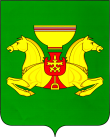 Об утверждении отчета о ходе реализации Муниципальной программы «Культура Аскизского района на 2017-2020 годы» за 2020 год и планах на 2021 год»В соответствии с постановлением Администрации Аскизского района от 20.08.2018 г. № 722-п «Об утверждении Порядка разработки, утверждения, реализации и проведения оценки эффективности реализации Муниципальных программ», руководствуясь ст.ст. 35, 40 Устава муниципального образования Аскизский район от 20.12.2005 г., Администрация Аскизского района Республики Хакасия постановляет:1. Утвердить прилагаемый отчет о ходе реализации Муниципальной программы «Культура Аскизского района на 2017 – 2020 годы» за 2020 год и планах на 2021 год.2. Отменить постановление Администрации Аскизского района Республики Хакасия от 04.03.2021 г. № 147-п «О ходе реализации Муниципальной программы «Культура Аскизского района на 2017-2020 годы» за 2020 год и планах на 2021 год».3. Разместить настоящее постановление на сайте Администрации Аскизского района Республики Хакасия в разделе «Муниципальные программы».Глава Администрации                                                                         А.В. ЧелтыгмашевПриложение кпостановлению АдминистрацииАскизского районаРеспублики Хакасияот 30.03.2021 № 232-пОтчет о ходе реализации Муниципальной программы «Культура Аскизского района на 2017-2020 годы» за 2020 год	В целях создания благоприятных условий для сохранения и развития культуры Аскизского района постановлением Администрации Аскизского района Республики Хакасия от 27 декабря 2016 года № 1292 – п утверждена Муниципальная программа «Культура Аскизского района на 2017 – 2020 годы» (далее Программа). В Программу внесены изменения постановлениями Администрации Аскизского района Республики Хакасия: от 28.11.2017 № 1204-п, от 29.12.2017 № 1359 – п, от 27.07.2018 № 686-п, от 16.10.2018 № 927-п, от 03.12.2018 № 1049-п, от 29.12.2018 №1149-п, от 09.08.2019 № 530-п, от 08.04.2020 №283-п, от 08.09.2020 № 584-п, от 30.12.2020 № 1039-п. Основными задачами реализации Программы являются: - создание оптимальных условий для эффективной организации культурного досуга населения Аскизского района; - сохранение и развитие системы художественного образования в сфере искусства и культуры;- обеспечение условий для безопасности и сохранности музейных, библиотечных и архивных фондов;- обеспечение условий для поддержки народных художественных, традиционных промыслов в Аскизском районе;- повышение статуса книги и привлечение к чтению и пользованию библиотеками жителей Аскизского района;- осуществление охраны объектов культурного наследия, расположенных на территории Аскизского района; - обеспечение сохранности и популяризации историко-культурного наследия.	Решение указанных задач осуществлялось в рамках реализации входящих в Программу подпрограмм с установленными целями и финансированием: «Развитие культуры и искусства Аскизского района», «Сохранение и развитие художественного образования в сфере искусства и культуры в Аскизском районе», «Поддержка и развитие чтения в Аскизском районе», «Безопасность и сохранность фондов муниципальных музеев, библиотек и архива в Аскизском районе», так же решение указанных задач осуществлялось в рамках реализации входящих в Программу подпрограмм с установленными целями без финансирования: «Популяризация историко-культурного наследия в Аскизском районе».Объем финансирования за 2020 годПо подразделу «Культура» расходы в 2020 г. составили 47901,87 тыс. рублей при плане 50017,20 тыс. рублей (95,8 %) в том числе на:- содержание РЦКД – 9317,80 тыс. рублей при плане 10817,57 тыс. рублей (86,1 %);- содержание музеев – 9907,93 тыс. рублей при плане 10485,03 тыс. рублей (94,5 %);- содержание районной библиотеки – 27803,17 тыс. рублей при плане 27941,57 тыс. рублей (99,5%);- подключение общедоступных библиотек Российской Федерации к сети Интернет и развитие системы библиотечного дела с учетом задачи расширения информационных технологий и оцифровки при плане 50,0 тыс. рублей за счет средств ФБ – 32,5 тыс. руб., за счет средств РХ – 16,5 тыс. руб., МБ –1,0 тыс. руб., исполнение составило 100,0%;- обеспечение развития и укрепления материально-технической базы домов культуры в населенных пунктах с числом жителей до 50 тысяч человек при плане 823,03 тыс. рублей профинансировано 823,00 тыс. рублей (за счет ФБ -741,44 тыс. руб., за счет средств РХ – 73,33 тыс. руб., МБ -8,23 тыс. руб.) исполнение составило 100,0%;По разделу «Образование»:- дополнительное образование детей – расходы составили 52691,38 тыс. рублей, при плане 54379,7 тыс. рублей. (96,9 %);Объем финансирования программных мероприятий за 2020 годПодпрограмма «Развитие культуры и искусства Аскизского района»На 87,6 % освоена подпрограмма «Развитие культуры и искусства Аскизского района» при плане 12256,6 тыс. рублей, фактически израсходовано 10731,9 тыс. рублей.Подпрограмма «Сохранение и развитие художественного образованияв сфере искусства и культуры в Аскизском районе»На 96,9 % освоена подпрограмма «Сохранение и развитие художественного образования в сфере искусства и культуры в Аскизском районе» при плане 54414,7 тыс. рублей, фактически израсходовано 52726,38 тыс. рублей.Подпрограмма «Безопасность и сохранность фондов музеев, библиотек и архива Аскизского района»На 94,2 % освоена подпрограмма «Безопасность и сохранность фондов муниципальных музеев, библиотек и архива в Аскизском районе» при плане               10605,03 тыс. рублей, фактически израсходовано 9986,03 тыс. рублей.Подпрограмма «Поддержка и развитие чтения в Аскизском районе»На 99,3 % освоена подпрограмма «Поддержка и развитие чтения в Аскизском районе» при плане 28486,57 тыс. рублей, фактически израсходовано 28289,24 тыс. рублей.Подпрограмма «Популяризация историко-культурного наследияв Аскизском районе»По данному направлению финансирование в 2020 г. не было предусмотрено.Муниципальное задание за 2020 год по всем учреждениям выполнено               по следующим натуральным показателям:	В 2020 году на основании приказа Управления культуры от 17.11.2020 г. № 86 «О снижении показателей муниципального задания в учреждениях культуры Аскизского района на 2020 год», произошло снижение показателей муниципального задания в учреждениях культуры Аскизского района. 	В связи с эпидемиологической ситуацией учреждениями культуры организованы онлайн мероприятия, посредством социальных сетей: ОК, ВКонтакте, Инстаграмм, а также на официальных сайтах учреждений. При исполнении муниципального задания учитывалось количество просмотров в социальных сетях.После получения паспортов готовности, учреждения начали принимать посетителей с соблюдением санитарных норм.Оценка эффективности реализации Муниципальной программы «Культура Аскизского района 2017-2020 годы» за 2020 год Оценка эффективности Муниципальной программы:1) Подпрограмма «Развитие культуры и искусства Аскизского района»Оценка достижения планового значения целевого индикатора 1:1) О1 = 0,92) О2 =1,03) О3 = 0Уровень достигнутых значений целевых индикаторов по подпрограмме:Уо = 0,95Коэффициент Финансового обеспечения подпрограммы:Иб = 0,96Оценка эффективности реализации подпрограммы:Эп = 0,62) Подпрограмма «Сохранение и развитие художественного образования в сфере 
искусства и культуры в Аскизском районе»Оценка достижения планового значения целевого индикатора 1:1) О1 = 1,0Уровень достигнутых значений целевых индикаторов по подпрограмме:Уо = 1,0Коэффициент Финансового обеспечения подпрограммы:Иб = 0,96Оценка эффективности реализации подпрограммы:Эп =0,93) Подпрограмма «Безопасность и сохранность фондов музеев, библиотек и архива Аскизского района»Оценка достижения планового значения целевого индикатора 1:1) О1 = 1,02) О2 =1,03) О3 = 1,0Уровень достигнутых значений целевых индикаторов по подпрограмме:Уо = 1,0Коэффициент Финансового обеспечения подпрограммы:Иб = 0,8Оценка эффективности реализации подпрограммы:Эп = 0,84) Подпрограмма «Поддержка и развитие чтения в Аскизском районе»Оценка достижения планового значения целевого индикатора 1:1) О1 = 0,98Уровень достигнутых значений целевых индикаторов по подпрограмме:Уо = 0,98Коэффициент Финансового обеспечения подпрограммы:Иб = 0,92Оценка эффективности реализации подпрограммы:Эп = 0,95) Подпрограмма «Популяризация историко-культурного наследия в Аскизском районе» Оценка достижения планового значения целевого индикатора 1:1) О1 = 0,82) О2 =0Уровень достигнутых значений целевых индикаторов по подпрограмме:Уо = 0,4Коэффициент Финансового обеспечения подпрограммы:Иб = 0Оценка эффективности реализации подпрограммы:Эп = 0,4Общая оценка эффективности реализации программы = 0,88План на 2021 год	С 01.01.2021 г. действует новая Муниципальная программа «Культура Аскизского района», утвержденная постановлением Администрации Аскизского района Республики Хакасия от 13.11.2020 г. № 866-П, в Программу внесены изменения постановлением Администрации Аскизского района Республики Хакасия: от 30.12.2020 № 1038-П.подпрограмма 1 «Развитие культуры и искусства Аскизского района»подпрограмма 2 «Популяризация и развитие музейного дела в Аскизском районе»подпрограмма 3 «Поддержка и развитие библиотечного обслуживания населения в Аскизском районе»подпрограмма 4 «Сохранение и развитие дополнительного образования в сфере искусства и культуры в Аскизском районе»Затраты на реализацию Программы на 2021 год – 135078,8 тыс. рублей;Подпрограмма «Развитие культуры и искусства Аскизского района» - 2021 год – 25428,1 тыс. рублей;Подпрограмма «Популяризация и развитие музейного дела в Аскизском районе» - 2021 год – 12131,8 тыс. рублей;Подпрограмма «Поддержка и развитие библиотечного обслуживания населения в Аскизском районе» - 2021 год – 33745,4 тыс. рублей;Подпрограмма «Сохранение и развитие дополнительного образования в сфере искусства и культуры в Аскизском районе» - 2021 год – 63773,5 тыс. рублей.Целевые показателипоказатель 1 «Уровень удовлетворения качеством предоставляемых услуг в сфере культуры на территории Аскизского района (качеством культурного обслуживания)» - 2021 год – 65 %;показатель 2 «Увеличение количества посетителей музеев и библиотек Аскизского района» - 2021 год – на 1500 человек;показатель 3 «Увеличение числа лауреатов районных, республиканских и всероссийских конкурсов из числа учащихся детских музыкальных, художественных школ и школ искусств»2021 год – до 6 человек.РОССИЙСКАЯ ФЕДЕРАЦИЯАДМИНИСТРАЦИЯАСКИЗСКОГО РАЙОНА РЕСПУБЛИКИ ХАКАСИЯРОССИЙСКАЯ ФЕДЕРАЦИЯАДМИНИСТРАЦИЯАСКИЗСКОГО РАЙОНА РЕСПУБЛИКИ ХАКАСИЯРОССИЙСКАЯ ФЕДЕРАЦИЯАДМИНИСТРАЦИЯАСКИЗСКОГО РАЙОНА РЕСПУБЛИКИ ХАКАСИЯРОССИЙСКАЯ ФЕДЕРАЦИЯАДМИНИСТРАЦИЯАСКИЗСКОГО РАЙОНА РЕСПУБЛИКИ ХАКАСИЯРОССИЯ ФЕДЕРАЦИЯЗЫХАКАС РЕСПУБЛИКАЗЫНЫҢАСХЫС АЙМАFЫНЫҢУСТАF-ПАСТААРОССИЯ ФЕДЕРАЦИЯЗЫХАКАС РЕСПУБЛИКАЗЫНЫҢАСХЫС АЙМАFЫНЫҢУСТАF-ПАСТААРОССИЯ ФЕДЕРАЦИЯЗЫХАКАС РЕСПУБЛИКАЗЫНЫҢАСХЫС АЙМАFЫНЫҢУСТАF-ПАСТААРОССИЯ ФЕДЕРАЦИЯЗЫХАКАС РЕСПУБЛИКАЗЫНЫҢАСХЫС АЙМАFЫНЫҢУСТАF-ПАСТААПОСТАНОВЛЕНИЕПОСТАНОВЛЕНИЕПОСТАНОВЛЕНИЕПОСТАНОВЛЕНИЕот 30.03.2021     с. Аскиз     с. Аскиз     с. Аскиз     с. Аскиз                 № 232-п                  № 232-п план на 2020 г.измененияфакт%МБУК «Аскизский РЦКД»МБУК «Аскизский РЦКД»МБУК «Аскизский РЦКД»МБУК «Аскизский РЦКД»МБУК «Аскизский РЦКД»Количество проведенных мероприятий68 ед.10 ед.84 ед.100 %Число участников клубных формирований, творческих самодеятельных коллективов240 чел.-240 чел.100 %Посещаемость мероприятий48200 чел.7230 чел.10490 чел.100 %МАУК Музей-заповедник «Хуртуях тас»МАУК Музей-заповедник «Хуртуях тас»МАУК Музей-заповедник «Хуртуях тас»МАУК Музей-заповедник «Хуртуях тас»МАУК Музей-заповедник «Хуртуях тас»Количество проведенных экскурсий 1800 ед.1260 ед.1845 ед.100 %Количество посетителей24000 чел.16800 чел.19576 чел.100 %МБУК «Аскизский краеведческий музей им. Н.Ф. Катанова»МБУК «Аскизский краеведческий музей им. Н.Ф. Катанова»МБУК «Аскизский краеведческий музей им. Н.Ф. Катанова»МБУК «Аскизский краеведческий музей им. Н.Ф. Катанова»МБУК «Аскизский краеведческий музей им. Н.Ф. Катанова»Количество проведенных экскурсий 360 ед.144 ед.213 ед.100 %Количество посетителей (музеи)1400 чел.-1864 чел.100 %МБУК «ЦРБ им. М.Е. Кильчичакова»МБУК «ЦРБ им. М.Е. Кильчичакова»МБУК «ЦРБ им. М.Е. Кильчичакова»МБУК «ЦРБ им. М.Е. Кильчичакова»МБУК «ЦРБ им. М.Е. Кильчичакова»Посещаемость читателей153850 чел.61540 чел.78752 чел.100 %Книговыдача381160 ед.152500 ед.157557 ед.100 %Количество зарегистрированных читателей19031 чел.12370 чел.12445 чел.100 %п/пНаименование показателейЕд. изм.Фактическое значение показателей за год, предшествующий отчетномуПлановое значение показателей на 2020 годФактическое значение показателей за 2020 годПричины отклонений фактических значений показателей от плановых12345671.Муниципальная программа "Культура Аскизского района"1.объемы финансирования тыс. рублей66864,45105762,90101733,551.выполнение мероприятий, по которым предусмотрено финансирование (без мероприятий подпрограмм)1.«Развитие культуры и искусства Аскизского района" тыс. рублей10907,612256,610731,91."Сохранение и развитие художественного образования в сфере 
искусства и культуры в Аскизском районе" тыс. рублей34094,3554414,7052726,381."Безопасность и сохранность фондов музеев, библиотек и архива Аскизского района" тыс. рублей5814,2510605,09986,031.«Поддержка и развитие чтения в Аскизском районе» тыс. рублей16048,228486,5728289,241.«Популяризация историко-культурного наследия в Аскизском районе» тыс. рублей0001.Показатели результативности (целевые индикаторы)1.Увеличение клубных формирований в досуговых учреждениях Единиц3883803991.Увеличение числа посещений библиотек района раз1521991561251534351.Увеличение числа посетителей муниципальных музеевЧеловекна 120на 120на 1501.Увеличение количества специалистов, прошедших целевую подготовку в отрасли культурыЧеловек0на 301.Увеличение числа лауреатов районных. Республиканских и всероссийских конкурсов из числа учащихся детских музыкальных художественных школ и школ искусств (нарастающий итог)Человекдо 8до 10до 101.Сокращение количества списанных по причине ветхости единиц хранения%на 1на 1на 11.Увеличение доли архивных документов, находящихся в условиях, обеспечивающих их постоянное (вечное хранение), в общем количестве архивных документов%на 1на 1на 11.Увеличение количества районных выставок-конкурсов, фестивалей народных промыслов и ремеселшт.на 1на 1на 11.Пополнение фондов библиотек, в том числе детской и отраслевой, к общему объему имеющихся фондовЭкземпляров5005005001.Увеличение количества паспортов объектов культурного наследияПаспорт0на 10